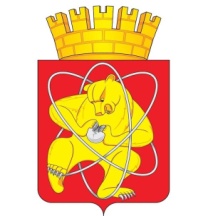 Городской округ«Закрытое административно – территориальное образование Железногорск Красноярского края»АДМИНИСТРАЦИЯ ЗАТО г. ЖЕЛЕЗНОГОРСКПОСТАНОВЛЕНИЕ      06.03. 2023                                                                                                                                   №  382г. ЖелезногорскОб отмене постановления Администрации ЗАТО г. Железногорск от 22.01.2023 № 326 «О переименовании Муниципального бюджетного учреждения «Спортивная школа № 1» и утверждении новой редакции Устава»В соответствии с Федеральными законами от 06.10.2003 № 131-ФЗ «Об общих принципах организации местного самоуправления в Российской Федерации», от 04.12.2007 № 329-ФЗ «О физической культуре и спорте 
в Российской Федерации», от 29.12.2012 № 273-ФЗ «Об образовании 
в Российской Федерации», от 30.04.2021 № 127-ФЗ «О внесении изменений 
в Федеральный закон «О физической культуре и спорте в Российской Федерации» и Федеральный закон "Об образовании в Российской Федерации», руководствуясь Уставом,ПОСТАНОВЛЯЮ:1. Отменить постановление Администрации ЗАТО г. Железногорск 
от 22.01.2023 № 326 «О переименовании Муниципального бюджетного учреждения «Спортивная школа № 1» и утверждении новой редакции Устава».2.   Управлению      внутреннего      контроля      Администрации      ЗАТО     г. Железногорск (В.Г. Винокурова) довести до сведения населения настоящее постановление  через  газету  «Город  и  горожане».3. Отделу общественных связей Администрации ЗАТО г. Железногорск (И.С. Архипова) разместить настоящее постановление на официальном сайте Администрации ЗАТО г. Железногорск в информационно-телекоммуникационной сети  «Интернет».4. Контроль   над   исполнением   настоящего   постановления   оставляю за собой.5. Настоящее постановление вступает в силу после его официального опубликования.Глава ЗАТО г.Железногорск			 	                             Д.М. Чернятин